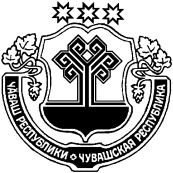 В соответствии Федеральным законом от 31.07.2020 N 259-ФЗ "О цифровых финансовых активах, цифровой валюте и о внесении изменений в отдельные законодательные акты Российской Федерации"Администрация Русско-Алгашинского сельского поселения Шумерлинского района  п о с т а н о в л я е т:1. Внести в Порядок размещения сведений о доходах, о расходах, об имуществе и обязательствах имущественного характера лиц, замещающих должности муниципальной службы в администрации  Русско-Алгашинского сельского поселения Шумерлинского района, и членов их семей в сети Интернет на официальном сайте Русско-Алгашинского сельского поселения Шумерлинского района и предоставления этих сведений средствам массовой информации для опубликования, утвержденный постановлением администрации Русско-Алгашинского сельского поселения Шумерлинского района от 30.06.2014  № 54, следующее изменение:- подпункт «г» пункта 2 после слов "акций (долей участия, паев в уставных (складочных) капиталах организаций)" дополнить словами ", цифровых финансовых активов, цифровой валюты".2. Настоящее постановление  вступает в силу после его официального опубликования в информационном издании «Вестник Русско-Алгашинского сельского поселения Шумерлинского района», но не ранее 01 января 2021 года, и подлежит размещению на официальном сайте  Русско-Алгашинского сельского поселения Шумерлинского района в сети «Интернет».Глава Русско-АлгашинскогоШумерлинского района  			                   		         	В.Н.СпиридоновЧĂВАШ  РЕСПУБЛИКИÇĚМĚРЛЕ РАЙОНĚЧУВАШСКАЯ РЕСПУБЛИКА ШУМЕРЛИНСКИЙ  РАЙОН  ВЫРĂС УЛХАШ ЯЛ ПОСЕЛЕНИЙĚН ПУÇЛĂХĚ ЙЫШĂНУ«03 »ноября  2020  №64Вырăс Улхаш салиАДМИНИСТРАЦИЯ РУССКО-АЛГАШИНСКОГО СЕЛЬСКОГО ПОСЕЛЕНИЯ ПОСТАНОВЛЕНИЕ«03»ноября 2020 №64 село Русские АлгашиО внесении изменения в постановление администрации  Русско-Алгашинского  сельского поселения Шумерлинского района от 30.06.2014 № 54 «Об утверждении порядка размещения сведений о доходах, расходах, об имуществе и обязательствах имущественного характера лиц, замещающих должности муниципальной службы в администрации Русско-Алгашинского сельского поселения Шумерлинского района, и членов их семей в сети интернет на официальном сайте Русско-Алгашинского сельского поселения Шумерлинского района и предоставления этих сведений средствам массовой информации для опубликования»О внесении изменения в постановление администрации  Русско-Алгашинского  сельского поселения Шумерлинского района от 30.06.2014 № 54 «Об утверждении порядка размещения сведений о доходах, расходах, об имуществе и обязательствах имущественного характера лиц, замещающих должности муниципальной службы в администрации Русско-Алгашинского сельского поселения Шумерлинского района, и членов их семей в сети интернет на официальном сайте Русско-Алгашинского сельского поселения Шумерлинского района и предоставления этих сведений средствам массовой информации для опубликования»О внесении изменения в постановление администрации  Русско-Алгашинского  сельского поселения Шумерлинского района от 30.06.2014 № 54 «Об утверждении порядка размещения сведений о доходах, расходах, об имуществе и обязательствах имущественного характера лиц, замещающих должности муниципальной службы в администрации Русско-Алгашинского сельского поселения Шумерлинского района, и членов их семей в сети интернет на официальном сайте Русско-Алгашинского сельского поселения Шумерлинского района и предоставления этих сведений средствам массовой информации для опубликования»